Rutin kontaktmannaskapSom kontaktman är du huvudansvarig för att den enskilde brukaren får sina olika behov tillgodosedda - det vill säga vård- och omsorgsbehov, praktiska, sociala och mentala behov. Du ska också ha en regelbunden dialog med brukaren, dennes närstående eller god man/förvaltare vid behov.Det är enhetschefen som omgående utser kontaktman och vice kontaktman tillsammans med personalen i arbetsgruppen när ny brukare tillkommer. En förteckning över dessa ska vara ifylld och lämnas till planerarna.Kontaktmannens ansvar är:att ansvara för att genomförandeplanen görs inom 7 dagar och att den uppdateras enligt gällande rutinatt inhämta samtycke för vårdrapport i pratoratt en arbetsmiljöriskbedömning görs av brukarens bostad inom 7 dagar     att en riskbedömning görs enligt Senior Alertatt se till att rutinen för social dokumentation följsatt hålla kontakten med arbetsterapeut, sjukgymnast, sjuksköterska och/eller andra inblandade resurspersoneratt ansvara för att kontrollera brukarens trygghetslarm varje månadatt meddela brukarens frånvaro till enhetschefen varje månad på avsedd blankettatt komma överens med brukaren och anhöriga om hur kontakt dem emellan ska skeatt upprätta och lämna ut informationspären samt hämta in den vid avslutatt lämna tillbaka nycklar, hjälpmedel mm vid avslutDokumenttypRutin kontaktmannaskapBeslut
OmsorgsförvaltningenGiltig fr o m2017-01-01Dokumentansvarig
Camilla Ryrstedt
Gäller förOmsorgsförvaltningen Senast reviderad2018-02-21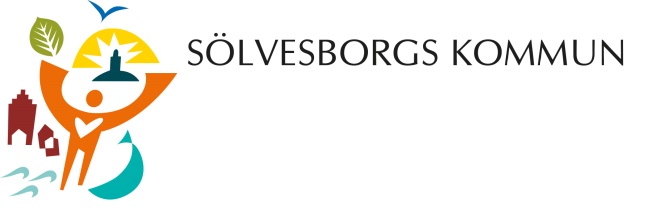 